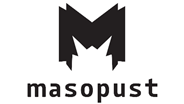 Ženet aneb Utopickej ekzém15. 11. 2021, PrahaDivadelní společnost Masopust uvede druhou premiéru sezóny – kompilaci textů Jeana Geneta Ženet v režii Miloslava Königa, uměleckého šéfa souboru. Ten svým scénářem navazuje na zkušenost s dílem Jeana Geneta, na oceňovaný Deník zloděje. Premiéra se uskuteční v sobotu 27. listopadu v Eliadově knihovně Divadla Na zábradlí.Inscenace stojí na Genetových textech Služky, Splendid’s a Balkón. Nese název Ženet. „V tomto slově se spojují obě pohlaví - kořenem je žena rodu mužského. Kořen je žena, kořen je matka. V díle Jeana Geneta je vztah k matce hluboce zakořeněn, dovolím si tvrdit, že ho spoluutváří, modeluje, ať si toho byl Genet vědom, či ne,“ vysvětluje Miloslav König. Dramaturgyně Tereza Marečková dodává: „V textu zazní - konáme smuteční obřad za účelem krásného pohřbu. Tři mužské postavy ohmatávají smutek nebo před ním utíkají do hry. Všechny postavy jsou opuštěné, i samy sebou, a kompenzují si to přimknutím se k sobě navzájem. Půjčují si věty druhých, roubují je na svá těla a emoce. Hrají si a jsou hráni. Uvažovali jsme o podtitulu Velké činoherní vrzání.“ “Jsem jen obraz člověka, kterým jsem byl. A chci být generálem o samotě. Ani ne pro sebe, ale pro můj obraz a můj obraz chce být generálem pro svůj obraz, a tak dále… Zkrátka budeme tu rovný s rovným.”V roli paní M se představí Tomáš Petřík, mladé chovance C a S ztvární Samuel Toman a Petr Uhlík. Autorkou kostýmů je výtvarnice Kateřina Štefková.Jean Genet, Miloslav KönigŽenetrežie: Miloslav Königdramaturgie: Tereza Marečková kostýmy: Kateřina Štefkováhrají: Tomáš Petřík, Samuel Toman, Petr Uhlíkpremiéra: 27. 11. 2021, Eliadova knihovna (Divadlo Na zábradlí)první reprízy: 28. 11. a 5. 12. 2021Předprodej vstupenek na www.goout.net nebo na pokladně Divadla Na zábradlí. Více informací na webu Masopustu www.maso-pust.cz. Oficiální vizuál inscenace Ženet ke stažení zde.Majda Bejdákovápropagacetel. č.: 604 276 907e-mail: majda.bejdakova@maso-pust.czVeronika Svobodováředitelka divadlatel. č.: 602 804 802e-mail: veronika.svobodova@maso-pust.cz